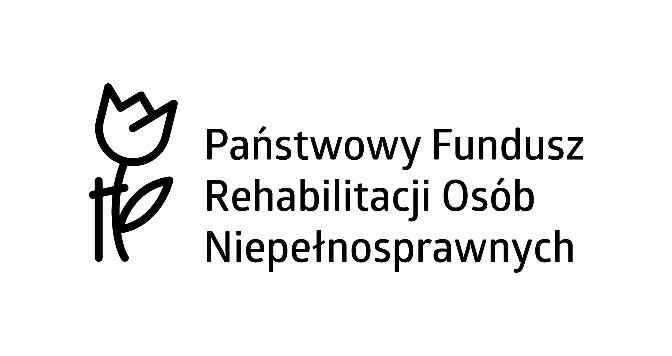 Nr sprawy.........................................data wpływu ……........................ WNIOSEK o dofinansowanie ze środków PFRON zaopatrzenia w sprzęt rehabilitacyjny I. DANE OSOBOWE WNIOSKODAWCY 1. Przedmiot dofinansowania.....................................................................................................................                                                 (należy podać nazwę urządzenia )Przewidywany koszt realizacji zadania: ................................................................................................... zł Słownie:.......................................................................................................................................................zł Łączna kwota wnioskowanego dofinansowania: ......................................................................................zł                                                                                                           (max do 80% kosztu realizacji zadania) Słownie: ...........................................................................................................................................................zł  Proszę o przekazanie dofinansowania na: □ Nr konta………………………………………………………………………………………………………….……………………………………  (nazwa banku i numer konta bankowego) □ konto wskazane w fakturze2. Stopień niepełnosprawności lub jego odpowiednik (proszę wstawić X we właściwej rubryce)3. Rodzaj niepełnosprawności (proszę wstawić X we właściwej rubryce) 4. Sytuacja zawodowa* niepotrzebne skreślić	5. Średni dochód miesięczny na osobę w gospodarstwie domowym Wnioskodawcy6. Korzystanie ze środków finansowych PFRON   korzystałem/łam:		TAK □		NIE □7. Miejsce realizacji zadania  ....................................................................................................................................................................................................................................................................................................………………………………………… 8. Cel dofinansowania (uzasadnienie składanego wniosku) ............................................................................................................................................................................................................................................................................................................................................... ..................................................................................................................................................................................................................................................................................................................................................................................................................................................................................................................... .......................................................................................................................................................................II.  Informacje końcoweZobowiązuję się do zapłacenia z własnych środków pełnej kwoty stanowiącej różnicę pomiędzy ceną zakupu urządzenia pomniejszonej  ewentualne dofinansowanie z innych źródeł, a przyznaną ze środków PFRON kwotą dofinansowania.Oświadczam, iż przed złożeniem wniosku zapoznałem(am) się z klauzulą informacyjną dotyczącą przetwarzania danych osobowych, która dostępna jest w siedzibie PCPR w Wodzisławiu Śląskim oraz na stronie www.pcpr-wodzislaw.pl, a Administratorem danych osobowych jest Dyrektor, reprezentujący Powiatowe Centrum Pomocy Rodzinie w Wodzisławiu Śląskim.Pouczony o  odpowiedzialności karnej wynikającej z art. 297 § 1, 2 i 3 ustawy z dnia 6 czerwca 1997r. – Kodeks Karny (Dz. U. z 2018, poz. 1600)  oświadczam, że dane zawarte we wniosku oraz 
w załącznikach są zgodne ze stanem faktycznym. Zobowiązuję się niezwłocznie poinformować Dyrektora PCPR o wszelkich zmianach zaistniałych 
po złożeniu wniosku, mających wpływ na sposób jego rozpatrzenia.  ………………………………………………                                                               ……………………………………………………                  data                                                                                                czytelny  podpis Wnioskodawcy                                                                                                                                              Załączniki wymagane do wniosku:  * właściwe zaznaczyć …..................................................		                               	    …..................................,dnia....................    (stempel zakładu opieki zdrowotnej           lub praktyki zawodowej)ZAŚWIADCZENIE LEKARZA SPECJALISTY O STANIE ZDROWIAwydane dla potrzeb PCPR  w Wodzisławiu Śląskim celem przyznania dofinansowania ze środków PFRON  do zakupu sprzętu rehabilitacyjnegoImię nazwisko pacjenta ....................................................................................................................... data urodzenia ................................................        PESEL    Rozpoznanie i opis choroby zasadniczej:      ....................................................................................................................................................................      ....................................................................................................................................................................      ....................................................................................................................................................................      .................................................................................................................................................................... Opis rodzaju schorzenia będącego przyczyną orzeczenia niepełnosprawności:       ....................................................................................................................................................................      ....................................................................................................................................................................      .................................................................................................................................................................... Zalecany sprzęt rehabilitacyjny stosowny do potrzeb wynikających z niepełnosprawności oraz przewidywane skutki/rezultaty jego stosowania:       ....................................................................................................................................................................      ....................................................................................................................................................................      ....................................................................................................................................................................      ....................................................................................................................................................................      Ponadto stwierdzam potrzebę prowadzenia codziennej rehabilitacji przy użyciu w/w sprzętu rehabilitacyjnego w warunkach domowych. 	 	    …………………..                                                                                        ..……................................................         Data                                                                                                            Pieczątka i podpis lekarza            
                                                                                                                specjalisty wystawiającego zaświadczenie                      WYPEŁNIA PCPR TABELA OCENY WNIOSKU  OCENA FORMALNA WNIOSKU  (kompletność wymaganych dokumentów) POZYTYWNA □ 	 	 	NEGATYWNA  □ Data ….....................................  Podpis …................................ OCENA MERYTORYCZNA  (spełnianie warunków określonych przepisami) POZYTYWNA □ 	 	 	NEGATYWNA □ Data ….....................................  Podpis …................................ OPINIA KIEROWNIKA SEKCJI POZYTYWNA □                               NEGATYWNA (uzasadnienie) □ …......................................................................................................................................................................  Data..........................................  Podpis …................................ DECYZJA DYREKTORA PCPR POZYTYWNA □                               NEGATYWNA (uzasadnienie) □ …......................................................................................................................................................................  Data..........................................  Podpis  ...........................  DANE WNIOSKODAWCY(DZIECKA/PODOPIECZNEGO)IMIĘ...............................................................................NAZWISKO.....................................................................DATA URODZENIA..........................................................PESEL ADRES ZAMIESZKANIA:MIEJSCOWOŚĆ..............................................................KOD POCZTOWY  ULICA ………...................................................................NR DOMU....................NR MIESZKANIA.......................TELEFON:.......................................................................DANE RODZICA/OPIEKUNA PRAWNEGOPEŁNOMOCNIKAIMIĘ..........................................................................NAZWISKO................................................................DATA URODZENIA.....................................................PESEL ADRES ZAMIESZKANIA:MIEJSCOWOŚĆ............................................................KOD POCZTOWY  ULICA ………................................................................NR DOMU....................NR MIESZKANIA......................TELEFON:....................................................................ZnacznyI grupa inwalidzkaOsoba całkowicie niezdolna do pracy i do samodzielnej egzystencjiOsoba stale albo długotrwale niezdolna do pracy w gospodarstwie rolnym, której przysługuje zasiłek pielęgnacyjnyUmiarkowanyII grupa inwalidzkaOsoba całkowicie niezdolna do pracyLekkiOsoby częściowo niezdolne do pracyOsoby stale i długotrwale niezdolne do pracy w gospodarstwie rolnymInwalidzi III grupyOsoba w wieku do 16 lat posiadająca orzeczenie o niepełnosprawnościOrzeczenie ważne do :Orzeczenie ważne do :1. dysfunkcja narządu ruchu z koniecznością poruszania się na wózku inwalidzkim2. inna dysfunkcja narządu ruchu3. dysfunkcja narządu wzroku4. dysfunkcja narządu słuchu5. dysfunkcja narządu mowy6. deficyt rozwojowy (upośledzenie umysłowe)7. niepełnosprawność z ogólnego stanu zdrowia8. inny/jaki?1. Zatrudniony*/prowadzący działalność gospodarczą*2. Osoba w wieku od 18 do 24 ucząca się w systemie szkolnym lub studiująca3. Bezrobotny poszukujący pracy*/rencista poszukujący pracy*4. Rencista*/emeryt* nie zainteresowany podjęciem pracy5. Osoby utrzymujące się z zasiłków z pomocy społecznej6. Dzieci, młodzież do lat 18Średni miesięczny dochód netto w gospodarstwie domowymŚredni miesięczny dochód netto w gospodarstwie domowymLiczba osób pozostających we wspólnym gospodarstwie domowymLiczba osób pozostających we wspólnym gospodarstwie domowymw tym liczba osób niepełnosprawnychŚredni dochód miesięczny netto na osobęŚredni dochód miesięczny netto na osobęLp.Numer umowy 
(jeśli dotyczy)Cel umowyData przyznanego dofinansowaniaKwota przyznanego dofinansowaniaStan rozliczeniaNazwa załącznika Dołączono do          wniosku * 1. Kopia orzeczenia, o którym mowa w art. 1 lub art. 62 ustawy,  
a w przypadku osoby, o której mowa w art. 62 ust. 3 ustawy, kopię    orzeczenia o stałej albo długotrwałej niezdolności do pracy  w gospodarstwie rolnym wydanego przez dniem 1 stycznia 1998r. (oryginał do wglądu). 2. Oryginał orzeczeń o niepełnosprawności osób mieszkających wspólnie z Wnioskodawcą w przypadku takich osób (do wglądu). 3. Jedna oferta wnioskowanego sprzętu wraz z specyfikacją.  4.Zaświadczenie lekarza specjalisty.5. Kserokopia dokumentu stanowiącego opiekę prawną nad podopiecznym (jeżeli dotyczy) – opiekuna prawnego lub pełnomocnika (oryginał do wglądu).6. Inne dokumenty (jakie)